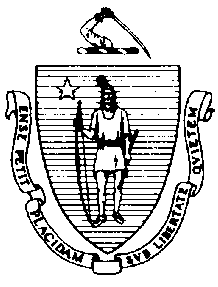 The Executive Office of Health and Human ServicesDepartment of Public HealthBureau of Environmental HealthCommunity Sanitation Program5 Randolph Street, Canton, MA 02021Phone: 781-828-7700 Fax: 781-828-7703May 23, 2016Noemi Cruz, Deputy SuperintendentM.C.I. PlymouthMyles Standish State ForestSouth Carver, MA 02366Re: Facility Inspection - M.C.I. Plymouth, CarverDear Deputy Superintendent Cruz:In accordance with M.G.L. c. 111, §§ 5, 20, and 21, as well as Massachusetts Department of Public Health (Department) Regulations 105 CMR 451.000: Minimum Health and Sanitation Standards and Inspection Procedures for Correctional Facilities; 105 CMR 480.000: Minimum Requirements for the Management of Medical or Biological Waste (State Sanitary Code, Chapter VIII); 105 CMR 590.000: Minimum Sanitation Standards for Food Establishments (State Sanitary Code Chapter X); the 1999 Food Code; 105 CMR 520.000 Labeling; and 105 CMR 205.000 Minimum Standards Governing Medical Records and the Conduct of Physical Examinations in Correctional Facilities; I conducted an inspection of the M.C.I. Plymouth on April 27, 2016 accompanied by Matt Rose, EHSO. Violations noted during the inspection are listed below including 20 repeat violations:HEALTH AND SAFETY VIOLATIONS(* indicates conditions documented on previous inspection reports)Central ControlLobby	No Violations NotedOffice	No Violations NotedBreak RoomFC 4-903.11(A)(2)*	Protection of Clean Items, Storing: Single-service items not protected from 	contamination, utensils not stored handles upFC 4-903.11(A)(2)*	Protection of Clean Items, Storing: Single-service items not protected from 	contamination, utensils not coveredStaff Bathroom	No Violations NotedMedical Exam Room	No Violations NotedMedication Room	No Violations NotedMedical Office	No Violations NotedA DormHallway105 CMR 451.370*	Garbage Storage: Garbage stored in an unsanitary condition, trash can missing coverInmate Break Room	No Violations NotedBathroom	No Violations NotedShowers105 CMR 451.123*	Maintenance: Soap scum on walls in shower # 1-5105 CMR 451.123*	Maintenance: Broken wall tile in shower # 1 and 2105 CMR 451.123	Maintenance: Broken floor tile outside shower # 5Toxic/Caustic Closet105 CMR 451.353*	Interior Maintenance: Radiator damagedBunks105 CMR 451.320*	Cell Size: Inadequate floor space in all cells105 CMR 451.103	Mattresses: Mattress damaged in cell # 110, 120, 123, and 139B DormBarbershop	No Violations NotedHallway	No Violations NotedInmate Break RoomFC 4-602.12(B)	Cleaning of Equipment and Utensils; Frequency: Interior of microwave oven dirtyFC 5-501.113(A)	Refuse, Recyclables, and Returnables: Trash receptacles not kept coveredBathroom	No Violations NotedShowers105 CMR 451.123*	Maintenance: Ceiling paint peeling outside showers105 CMR 451.123	Maintenance: Wall vent dusty in shower # 1-6105 CMR 451.123	Maintenance: Shower # 2, 3, 4, and 6 leakingToxic/Caustic Closet	No Violations NotedBunks105 CMR 451.320*	Cell Size: Inadequate floor space in all cells105 CMR 451.103*	Mattresses: Mattress damaged in cell # 222105 CMR 451.353	Interior Maintenance: Wall surface damaged in cell # 234C Dorm (Offices and Dog Area)Staff Male Bathroom
105 CMR 451.123	Maintenance: Sink fixture looseStaff Female Bathroom105 CMR 451.123	Maintenance: Electric hand-dryer out-of-orderLaundry Room	No Violations NotedInmate Bathroom	No Violations NotedShowers105 CMR 451.123*	Maintenance: Soap scum on floor in all showersToxic/Caustic Closet	No Violations NotedInmate Break Room	No Violations NotedCells105 CMR 451.320*	Cell Size: Inadequate floor space in all cellsOffices	No Violations NotedCopy Room/Break RoomFC 7-206.12*	Poisonous or Toxic Materials; Pesticides: Rodent traps not covered near microwaveSuperintendent’s Office	No Violations NotedDay Room	No Violations NotedClassification AreaFC 4-903.11(A)(2)*	Protection of Clean Items, Storing: Single-service items not protected from 	contamination, utensils not stored handles upFood ServiceDining Room	No Violations NotedInmate Bathroom  FC 6-501.11*	Maintenance and Operation; Repairing: Facility not in good repair, radiator damagedFC 5-202.12(A)	Plumbing System, Design: Handwashing sinks water temperature recorded at 1020FVisitor’s Bathroom	No Violations NotedKitchen3-Bay Sink AreaFC 4-501.114(C)(2)	Maintenance and Operation; Equipment: Quaternary ammonium solution greater than 	the manufacturers recommended concentrationWalk-In Refrigerator	No Violations NotedWalk-In Freezer	No Violations NotedDishwasher Machine Area	No Violations NotedDry StorageFC 3-304.12(A)	Preventing Contamination from Utensils: Service utensils handle stored below the 	food and container line, scoop stored in flourToxic/Caustic Room	No Violations NotedToxic/Caustic Area	No Violations NotedOfficer’s Room	No Violations NotedExterior BuildingsMorton BuildingMain Area		No Violations NotedFreezer # 1	No Violations NotedFreezer # 2	No Violations NotedDay Room105 CMR 451.350	Structural Maintenance: Wall damaged near ping pong tableProperty Room	No Violations NotedLaundry	No Violations NotedLibrary	No Violations NotedWeight Room105 CMR 451.350*	Structural Maintenance: Doors not rodent and weathertight105 CMR 451.353	Interior Maintenance: Weight bench padding not easily cleanableBunk House	No Violations NotedStaff Bathroom	No Violations NotedClassroom	No Violations NotedObservations and Recommendations The inmate population was 136 at the time of inspection.This facility does not comply with the Department’s Regulations cited above. In accordance with 105 CMR 451.404, please submit a plan of correction within 10 working days of receipt of this notice, indicating the specific corrective steps to be taken, a timetable for such steps, and the date by which correction will be achieved. The plan should be signed by the Superintendent or Administrator and submitted to my attention, at the address listed above.To review the specific regulatory requirements please visit our website at http://www.mass.gov/dph/dcs and click on "Correctional Facilities" (available in both PDF and RTF formats).To review the Food Establishment regulations please visit the Food Protection website at www.mass.gov/dph/fpp and click on “Food Protection Regulations”. Then under “Retail” click “105 CMR 590.000 - State Sanitary Code Chapter X – Minimum Sanitation Standards for Food Establishments” and “1999 Food Code”.To review the Labeling regulations please visit the Food Protection website at www.mass.gov/dph/fpp and click on “Food Protection Regulations”. Then under “General Food Regulations” click “105 CMR 520.000: Labeling.” This inspection report is signed and certified under the pains and penalties of perjury.Sincerely,Nicholas GaleEnvironmental Health Inspector, CSP, BEHcc:	Jan Sullivan, Acting Director, BEH	Steven Hughes, Director, CSP, BEHTimothy Miley, Director of Government AffairsMarylou Sudders, Secretary, Executive Office of Health and Human Services Carol Higgins O’Brien, Commissioner, DOC	Matt Rose, EHSOMichelle Roberts, MA, CHO, Health Director, Plymouth Health Department	Clerk, Massachusetts House of Representatives	Clerk, Massachusetts Senate	Daniel Bennett, Secretary, EOPSSJennifer Gaffney, Director, Policy Development and Compliance Unit CHARLES D. BAKERGovernorKARYN E. POLITOLieutenant Governor  